OBMOČNO ZDRUŽENJE                                                                                                                                                                                                                                          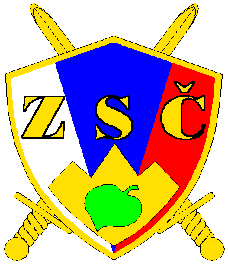 SLOVENSKIH ČASTNIKOV                                                                                                                                                                          LAŠKO                                                                                          NAČRT DELA OZSČ LAŠKO                                                                                                                                                                                   ZA LETO 2018                                       Finančna sredstva v EURFINANČNI NAČRT BO ŠE POPRAVLJEN IN USKLAJEN Z ZMOŽNOSTMI LOKALNIH SKUPNOSTI TER ZSČ IN SAMIM ČLANSTVOM NAŠEGA ZDRUŽENJA.Pripravil  sekretar                                                                                                                                                                                                  Predsednik  OZSČ LAŠKOst. Konrad Zemljič                                                                                                                                                                                                            st. Zvonko Zorec                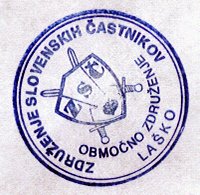 V Laškem, 16. FEBRUARJA  2018                                                                                                                                                                                                                                         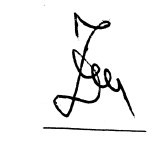 OPOMBE: Pri navedbi »osebno vozilo«  se smatra kot prispevek uporaba osebnega vozila lokalne skupnosti ali vozila članov združenja, kar poprečno znaša minimalno 50,00 € po posameznem koriščenju – zadeva pa ni všteta v vsoto prispevkov pri postavkah  lokalnih skupnosti ali drugih sredstev, lahko pa se kot dopolnilna ugodnost pri zagotovitvi lastnih sredstev in sredstev lokalnih skupnosti všteva v višini 1400,00 €.LEGENDA:* - aktivnost lokalnega pomena v domeni OZSČ Laško** - aktivnost regionalnega ali širšega pomena, kjer sodelujejo sosednje OZSČ (tudi ostale iz Slovenije) ter sorodna veteranska združenja          (pričakovana uvrstitev v letni regijski program in program zveze s pripadajočim financiranjem)*** - aktivnost izpeljana na nivoju države, kjer sodelujejo sosednja in sorodna združenja s področja cele države (pričakovana uvrstitev v letni             program zveze s pripadajočim financiranjem)**** - mednarodna srečanja in aktivnosti (uvrstitev v program zveze s pripadajočim financiranjem) Kratice, okrajšave:  ZSČ – Zveza slovenskih častnikov, OZSČ -  Območno združenje ZSČ Laško, NO – nadzorni odbor, ČR –častno razsodišče, predsed. –                                                       predsedstvo OZSČ Laško, sekretar – sekretar OZSČ Laško,  ZVVS –Zveza veteranov vojne za Slovenijo,  MORS – Ministrstvo za                                                    obrambo RS, GŠ SV – Generalštab Slovenske vojske, SV – Slovenska Vojska, PVD Sever – Policijsko veteransko društvo Sever,  ZB                                                     NOB – Združenje borcev za vrednote NOB, Društvo XIV. div. Laško – Društvo za ohranjanje spomina na pohod XIV. divizije Laško,                                                   odbor IDIOD – odbor za informativno dejavnost, izobraževanje in obrambne dejavnosti OZSČ Laško, Odbor ŠRDD – odbor za                                                    športno rekreativno in družabno dejavnost OZSČ Laško, CZ – civilna zaščita, PD – Planinsko društvo, rač.ser. – Računovodski                                                    servis, SUBNOR BIH – Savez  udruženja boraca narodnooslobodilačkog rata BIHZap. št.Aktivnost - nalogaOrganiza-tor, prirediteljSodelujeČas izvajanjaKraj izvedbePotrebna MTSPotrebna finančna sredstvaLastna sred.Sred. ZSČ - zvezaSred. lokal. skup.Druga sred.1.ORGANIZACIJSKO STATUTARNA DEJAVNOST1.1*Seje predsedstva in nadzornega odbora ter častnega razsodišča ter delovnih telesPredsed.OZSČ, NO in ČRČlanipredsed.NO, ČR,delovnih skupinjan., april, jun., sept,dec.po potr.Laško, Rimske Toplice, RadečeDelovni prostor,prenosni računalnik1001001.2*Zbor članov OZSČ LaškoPredsed.Člani , gostje17. februar2017Laško ali Rimske T.Delovni prostor, prenosni računal.8008001.3***Sodelovanje na delovnem srečanju ZSČZSČpredsed. podpred.SekretarOZSČ LaškoDoloči predsed.ZSČDoloči predsed.ZSČOsebno vozilo5050Osebno vozilo1.4***Sodelovanje na skupščini ZSČZSČDelegat,Član predsedsOZSČDoločiZSČDoloči ZSČOsebno vozilo 8080Osebno vozilo1.5*Razprava in izdelava sprememb in dopolnitev internih aktovPredsed.OZSČ LaškoČlani in Organi OZSČ LaškoDoloči predsed.OZSČ LaškoLaško, Rim. Top.,RadečePrenosni računal., vozilo, pis. material2020Osebno vozilo1.6**Regijski posvetikoordinacijRegijska koordinac.Člani koordin.Vodjakoordin.VodjaKoordin.5020Osebnovozilo1.7*Izdelava letnih programov in letnih poročil dela in finan.poročilPredsed.OZSČLaškoČlani pred., NO, ČRdel. tel.rač. ser.januarLaškoPisar. mat4004001.8*Pomlajevanje članstvaPredsed.OZSČ LaškoČlani OZSČ LaškoCelo letoObmoč.lokalnihskupnosti50501.9*Vzpodbujanje delovanja interesnih združenj v okviru OZSČ LaškoPredsed.OZSČ LaškoČlani OZSČ Laško,sekretarCelo letoObmoč.lokalnih skupnosti5050Finančno skupaj prvi sklop160016002.VOJAŠKO STROKOVNA DEJAVNOST2.1***Regijski tematski razgovor o aktualnih varnostno vojaških razmerah doma in v svetuPredsed.OZSČ LaškoMORS. GŠ SV,ZSČ, ZVVS,člani OZSČ LaškoIDIODjanuar –februar ali kasneje2018, dogovor z MORS in P ZSČLaškodvorana,projektorozvočenjegostinskestoritve8003003002002.2**Usposabljanje zastavonoš - LaškoSekretar inzastavon. OZSČ LaškoZastavonoše društev in združenj Občine LaškoaprilMarija Gradec1005050Osebno vozilo2.3**Usposabljanje zastavonoš - RadečeSekretar inzastavon.OZSČ LaškoZastavoneš društev in združenj Občine RadečeaprilRibiški domRDRadeče1005050Osebno vozilo2.4***Predvojaško mladinsko usposabljanje za učence zaključnih razredov OŠ(predstavitveno predavanje, predstavitev vojaškega poklica,praktično usposabljanje z MK pištolo…)Predsed.SekretarOdbor IDIODSVMladinci 8. razr. OŠČlani OZSČ LaškoSVIDIOD,ŠRDDmaj – junij Šmohor8007001002.5***Regijski tematski dvodnevni tabor – preživljanje v naravi, orientacija, reševanje ob naravnih nesrečahPredsed.OZSČ LaškoČlani ZŠ OZSČ in OZVVS  SV, CZ LaškoIDIODŠRDDjunijKopitnik 7-členski skladiščni šotor, 20 tabornih miz in 40 tabornih klopi,ozvočenje, projektor, pribor in zemljevidi za orientacijo600200200200Osebno vozilo2.6*Usposabljanje članov v uporabi protipožarnih sredstevPredsed.OZSČ Laško,sekretarČlani OZSČ LaškoGZ LaškoIDIODjulijRečica inRadečeProjektor,protipožarni aparati100100Osebno vozilo2.7***Regijsko usposabljanje članov vodstev temeljnih organizacij v ravnanju z osebnim orožjem – pištola, revolverPredsed.OZSČ LaškoČlani ZŠ OZSČ, OZVVS LaškoIDIODavgustŠmohor 7 kos. pištola M-57 cal. 7.621000 kos strelivo cal. 7.62tarče 54x54 cm70 kom.300100100Osebno vozilo1002.8***Regijsko in meddruštveno usposabljanje v pripravi in kuhanju vojaškega obroka s tekmovanjemza VIII. pokal OZSČ LaškoPredsed.OZSČ LaškoČlani ZŠ OZSČ, sorodna, sosednjazdružen, gostiIDIODŠRDDprvi petek v sept.mestno središče – vrt Savinje7-členskiskladiščni šotor,20 tabornih miz in 40 tabornih klopi,150 kpl. priborov za podelitevPrehram. artikli600200200200Osebno vozilo2.9***Usposabljanje v ravnanju z voj. orožjem – puškaFN 2000S cal. 5,56 mm ter državno tekmovanje v streljanju na 200 ms PAP cal. 7.62 mmPredsed.OZSČ LaškoČlani OZSČ Laško, sorodna in sosednja  združenja in gostiIDIODŠRDDSeptemberZgornjaRečica(pri Jeranu)7 kos puška FN 2000S cal. 5,56 mm1500 kosstrelivo cal. 5,56 mmtarče 110x70 cm150 kom,7 kos glušniki, 5 kom daljnogled600200200Osebno vozilo2002.10*Usposabljanje s praktičnim preizkusom znanja ter tekmovanjem z malokalibrsko puško cal. 5.6Predsed.OZSČ Laško, sekretarČlani OZSČ Laško, sorodna in sosednja združ. In gostiIDIODŠRDDoktoberMala Breza8. malokalibrskih pušk cal. 5.6tarče 54x54 cm100 kom1000 kos. streliva cal. 5.6 mm200200Osebno vozilo2.11**Priprava  novoletnega vojaškega obroka na prostem za članice in člane ter socialno ogrožene krajanePredsed. OZSČ LaškoČlani OZSČ Laško30.12.2018Laško - tržnicaPrehramb. artikli in kuhinjska tehnika600200200100100Finančno skupaj drugi sklop4800230013008004003.SPOMINSKO – DOMOLJUBNA IN PROTOKOLARNA DEJAVNOST3.1**Spominski pohod Po poteh Pohorskega bataljona Rogla – Pesek - OsankarcaPD Zreče,sekretarČlani OZSČ LaškoŠRDDjanuarPohorjeavtobus3502001503.2****Udeležba na Igmanskem maršu (BIH)SUBNOR BIH, OZSČ LaškoČlani OZSČ LaškoŠRDDjanuarBIHAvtobusprenočišč.3.3***Tridnevni pohod Po poteh XIV. divizije Sedlarjevo – Marija GradecDruštvo XIV. divizije LaškosekretarČlani OZSČ Laško in drugiŠRDDfebruarKozjanskoAvtobus, spalne vreče 40 kom500500Osebno vozio3.4*Sodelovanje na spominskem pohodu ob dnevu upora proti okupatorjuZB NOB Laško,Predsed.sekretarČlani OZSČ Laško in drugiaprilRim. Top. – Govce –Rečica - Laško5050Osebno vozilo3.5Udeležba na svečanostih ob dnevu upora prti okupatorjuObčini Laško in RadečePredsed.sekretarČlani OZSČ LaškoaprilLaško,Radeče5050Osebno vozilo3.6*Spominski pohod na Kum: Radeče – Kum - RadečePredsed.sekretarČlani OZSČ Laško in OZVVS LaškojunijKumljan-sko pogorjeJavni prevoz Laško _ Radeče50503.7*Udeležba na svečanosti ob dnevu državnostiPredsed.sekretarDelegac. OZSČ LaškojunijLjubljana5050Osebno vozilo3.8*Udeležba na svečanosti ob dnevu državnosti – Občina LaškoPredsed.sekretarČlani OZSČ LaškojunijLaško50503.9*Udeležba na svečanosti ob dnevu državnosti – Občina Radeče OZSČ Laško, OZVVS Laško in Sever Laško tersekretarČlani OZSČ LaškojunijRadeče – pri obeležju osamosv. vojni50503.10**Svečanost pri obeležju osamosvojitveni vojni v LaškemOZSČ Laško, OZVVS Laško, Sever LaškoČlani OZSČ Laško in drugih vet. združenjjunijLaško – pri obeležju osamosv. vojni2501001503.11*Spominski pohod Po poteh NOB RečicaPredsed.sekretarČlani OZSČ LaškojulijRečica – Gozdnik – Zg. Rečica 5050Osebno vozilo3.12**Dvodnevni pohod na Graško goro na srečanje veteranskih, domoljubnih in planinskih združenjPD Velenje,Predsed.sekretarČlani OZSČ Laško, OZVVS LaškoŠRDDavgustVelenje -  Završe – Graška gora – Paški Kozjak - VitanjeAvtobus  2-krat: Laško – Velenje in Vitanje Laško4004003.13**Spominski pohod na prizorišče zadnjega boja I. celjske četeLaško – Šentrupert - LaškoPredsed.sekretarČlani OZSČ LaškoŠRDDavgustKozjansko100Osebno vozilo1003.14**Spominski pohod Po poteh partizanskih bolnišnic Laško - JurklošterPredsed.sekretarČlani OZSČ Laško, OZVVS LaškoŠRDDseptemberLaško – Vrh nad Laškim – Blatni vrh, Voluš - Jurklošter10050Osebno vozilo503.15*Udeležba žalni slovesnosti ob dnevu spomina na pokojne - RadečePredsed.sekretarČlani OZSČ LaškooktoberRadeče2020Osebno vozilo3.16*Udeležba na žalnih slovesnostih ob dnevu spomina na pokojne - LaškoPredsed.sekretarČlani OZSČ LaškoOktober - novemberLaško, Rečica, Marija Gradec,Vrh nad Laškim,Šentrupert2020Osebno vozilo3.17***Sodelovanje na svečanosti ob zaključku I. svet. vojne pri Krnskih jezerihPredsed. sekretarČlani OZSČ LaškoIDIODŠRDDnovemberKrnsko pogorjeAvtobus, prenočišč.prehrana12008002002003.18**Spominski pohod Po poteh osvoboditeljev Starega piskraOZVVS CeljePredsed.sekretarČlani OZSČ LaškoŠRDDdecemberCelje- Šmartno v Rožni doliniJavni prevoz50503.19*Spominski pohod ob dnevu samostojnosti in enotnostiPD Laško OZSČ LaškoČlani OZSČ Laško in PD LaškoŠRDDdecemberLoka pri Zid. Mostu – Sv. Lovrenc –Veliko Kozje- Zidani mostJavni prevoz50503.20*Udeležba na slovesnosti ob dnevu samostojnosti in enotnosti - RadečeObčina Radečepredsed.Člani OZSČ LaškodecemberRadeče2020Osebno vozilo3.21IX. delovno srečanje z domoljubnimi in veteranskimi združenji Zgornjega PosočjaOZSČ LaškoOZSČLaško, OZVVS Laško, OZSČ Tolmin, OZVVS TolminJunij-julijTolminAvtobus800700100Finančno tretji sklop skupaj421032604505004.KULTURNO – DRUŽABNA IN ŠPORTNO REKREATIVNA DEJAVNOST4.1***Državno prvenstvo v smučanju in streljanju na GoltehZSČOZSČ Velenje, predsed.sekretarČlani OZSČ LaškoŠRDDfebruarGolteKombi3003004.1aŠahovsko tekmovanje  za članstvo in vabljene domoljubne in vet. organizacijeOZSČ LAŠKOČlani OZSČ Laško in vabljenimarecLaškoDvorana, šahovski tekmovalni pribor, priznanja3003004.2**Sodelovanje na tekmovanju v streljanju z MK puško – BrežiceOZSČ BrežiceČlani OZSČ LaškoŠRDDaprilBrežiceKombi1001004.2aTurnir v košarki – trojke za dan mladostiOZSČ LAŠKOOZSČ, OZVVS SEVERmajLaškoIgrišče, dresi, žoge, sodniki4004004.3*Udeležba na golažijadi v Rimskih ToplicahTD Rimske TopliceČlani OZSČ LaškojunijRimske ToplicePribor za kuhanje dva-krat100100Osebno vozilo4.4*Srečanje članic in članov na pikniku »Na ranču pri Karlu« s pohodom Laško – Reka – Gabrno-  OleščeOZSČ LaškoOZSČ Laško, OZVVS LaškoŠRDDjunijOlešče pri Laškem300150Osebno vozilo1504.5*Sodelovanje na ribiškem tekmovanju OZVVS ŠoštanjOZVVS ŠoštanjČlani OZSČ LaškoŠRDDDatum še ni določenŠoštanjKombi1001004.6*Udeležba na maratonu in ultramaratonu Celje – Logarska dolinaPredsed.sekretarČlani OZSČ LaškoŠRDDseptemberSavinjskadolina5050Osebno vozilo4.7*Družabno srečanje s športnimi aktivnostmi za člane(pohod, ribolov, kolesarjenje…)Predsed.sekretarOZSČ Laško,OZVVS LaškoŠRDDOktoberRadeče – Ribiški dom300100Osebno vozilo2004.8*Sodelovanje na pohodu Po poteh nekdanjih trških meja LaškoObčina LaškoOZSČ LaškoČlani OZSČ LaškoŠRDDnovemberLaško z okolico5050Osebno vozilo4.9*Tekmovanje v namiznem tenisu Predsed.sekretarČlani OZSČ Laško OZVVS LaškoŠRDDnovemberMarija GradecDvorana,Tekm. mize in drugi pribor5050Finančno skupaj četrti sklop215018003505.INFORMATIVNA, PUBLICISTIČNA IN ZALOŽNIŠKA DEJAVNOST5.1*Tekoče obveščanje članstva in širše javnosti o dejavnosti in aktivnostih OZSČ LaškoPredsed.sekretarČlani OZSČ LaškoIDIODPreko celega letaLaško, Radeče, Celje, ostali deli državePisarniškimaterial, elektronski mediji4004005.2*Urejanje spletne strani OZSČ LaškoČlani OZSČ LaškoIDIODPreko celega letaSpletna stran OZSČ Laško1501505.3*Promocija vojaškega poklicaPredsed.sekretarČlani OZSČ LaškoIDIODPreko celega letaSvečane slovesnostIn prireditve v domačem in širšem okoljuPropagandni materiali, pisarniški material150150Finančno skupaj peti sklop7007006.KADROVSKA, FINANČNA IN LOGISTIČNA DEJAVNOST6.1*Urejanje baze podatkov in tekoče ažuriranje evidence članstva ter zagotovite članskih izkaznic za OZSČ LaškosekretarČlani OZSČ LaškoPreko celega letaSedež združenjaRačunalniška oprema, pisarniški material1001006.2*Urejanje sofinanciranja dejavnosti OZSČ Laško na državni in lokalni ravniPredsed.sekretarČlani OZSČ LaškoPreko celega letaSedež združenja,sedeži naslovnik.sofinanc.100100Osebno vozilo6.3Upravljanje s finančnimi sredstvi (članarine, dotacije, proračunska sredstva……)Predsed.sekretarČlani OZSČ LaškoPreko celega letaSedež združenja1001006.4*Urejanje in opremljanje pisarne OZSČ LaškoPredsed.sekretarČlani OZSČ LaškoPreko celega letaSedež združenja1001006.5***Opremljanje članov z uniformami in drugimi predstavitvenimi sredstviPredsed.sekretarČlani OZSČ LaškoPreko celega letaSedež združenja, naslovniki opremljevalcev6.6**Nabava znakov, značk, priznanj in drugih insignij ZSČ in OZSČ LaškoPredsed.sekretarZSČČlani OZSČ LaškoPreko celega letaSedeža ZSČ in OZSČ Laško3503506.7*Nabava materialnih sredstev za delovanje in izvedbo posameznih aktivnosti OZSČ LaškoPredsed.sekretar,člani OZSČ LaškoČlani OZSČ Laško, donatorjiPreko celega letaSedež OZSČ Laško, donatorji2002006.8Nabava osebnega orožja (pištoli cal. 7.62 mmm in 9 mm in streliva za usposabljanja članovPredsed.sekretarČlani OZSč LšakoPreko celega letaSedež OZSČ Laško, streliščaZaščitni trezor100010006.9Komunalne storitve in storitve najema posl. prostoraPredsed.SekretarOZSČ LaškoPreko celega letaSedež OZSČ Laško6.10Finančno računovodske storitvePredsed.SekretarOZSČ LaškoPreko celega letaStoritveni servis, sedež združenja6.11 Bančne storitvePredsed.OZSČ L.Celo letoAbanka6.12Komunikacijske storitve ( PTT, telekomunik….)Predsed.SekretarOZSČ LaškoCelo letoStoritvena podjetja6.13Transportne storitve (gorivo, cestnine….)Predsed.SekretarOZSČ LaškoCelo letoStoritvena podjetja6.14Stroški kurivaPredsed. SekretarOZSČ LaškoCelo letoStoritvena podjetja6.15Davčne obveznostiPredsed.OZSČ LaškoCelo letoDURS - FURSFinančno skupaj šesti sklop195017502007.DEJAVNOST ZDRAVSTVENE, PSIHO-SOCIALNE IN MATERIALNE PODPORE ČLANSTVU7.1*Spremljanje socialnega položaja članstva OZSČ Laško in nudenje ustrezne pomočiPredsed.sekretarČlani OZSČ LaškoPreko celega letaSedež OZSČ Laško4002002007.2*Zagotavljanje solidarnostnih pomoči članstvu OZSČ Laško in njihovim družinam ob morebitni elementarni nesreči ali potrebi po pomoči pri zagotavljanju življenjskih in organizacijskih potreb ob udejstvovanju v aktivnostih OZSČ Laško ali nujnih življenjskih pogojevPredsed.sekretarČlani OZSČ Laško. Socialne in humanitarne organizacije, drugoPreko celega letaSedež OZSČ Laško5002003007.3*Aktivno sodelovanje z drugimi subjekti pri zagotavljanju in krepitvi zdravja in dobrega počutja članov OZSČ LaškoPredsed.sekretarČlani OZSČ Laško, drugoPreko celega letaObmočje lokalnih skupnosti in celotne države1501507.4***Širitev zavedanja med članstvom za vključevanje v preventivne programe za izboljšanje zdravja in dobrega počutja (SVIT, ZORA, DORA…..)Predsed.sekretarČlani OZSČ LaškoIDIODPreko celega letaObmočje lokalnih skupnosti150150Finančno skupaj sedmi sklop12007005008.MEDNARODNO SODELOVANJE8.1****Sodelovanje s sorodnimi organizacijami iz sosednjih in drugih državPredsed.sekretarČlani OZSČ Laško, drugi vabljeniPreko celega letaSosednje in druge države8.2****Udeležba na aktivnostih v tujini skladno s povabili tujih organizatorjev (obiski, spominske slovesnosti, tekmovanja….)Predsed.sekretarČlani OZSČ LaškoPreko celega leta, datum. skladno z vabili organizatorjevSosednje in druge države8008008.2a****Obisk sorodne organizacije v Trsteniku (Srbija)Predsed.SekretarČlani OZSČ LaškojesenTrstenikSrbijaKombi8.2b****Obisk sorodne organizacije vVrbovcu (Hrvaška)Predsed.sekretarČlani OZSČLaškojesenVrbovecHrvaškaKombi8.3****Sprejem sorodnih organizacij iz tujine v Laškem in Radečah na aktivnostih OZSČ LaškoPredsed.sekretarPredstavniki tujih sorodnih organizacij Preko celega leta, skladno s termini Območje lokalnih skupnosti400400Finančno skupaj osmi sklop120012009.SODELOVANJE S SUBJEKTI IZVEN ZSČ9.1**Sodelovanje in aktivnosti po dogovoru z GŠ in 20. PEHP SVPredsed.sekretarČlani OZSČ Laško, predstavniki SVIDIODPreko celega letaSedež OZSČ Laško, sedeži pov. in enot SV1001009.2*Sodelovanje z OZVVS, PVD Sever, ZB NOB, Društvom XIV. divizije LaškoPredsed.sekretarČlani OZSČ Laško, predstavniki naslovljenih društevPreko celega letaSedež OZSČ Laško200200Finančno skupaj deveti sklop300300Finančno skupaj 1.+ 2. +3. + 4. + 5. + 6. + 7. + 8. + 9. sklop1811013710120012501950